AFP Foundation for Philanthropy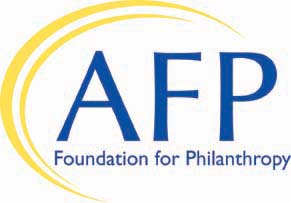 2019 Chapter IMPACT CampaignGift/Pledge FormChapter Name 					_________________		________			______Yes, our chapter will support the AFP Foundation for Philanthropy’s 2019 Chapter IMPACT Campaign with a ___  Gift of $ 	________	  OR  ___  Pledge* of $ __	________  (to be paid by 12/31/19)Choose one or more of the areas below you wish to support and allocate accordingly (unallocated gifts will be used where they are needed most)___  Capacity Building $  _________________	___  Diversity & Inclusion  $  ______________	___  Leadership Development  $  ______________	___  Scholarships $ ____________Payment Method___  Check made payable to AFP Foundation for Philanthropy___  Credit card (VISA, MasterCard, Discover, or American Express)Card number 							 Expiration Date 		__ *If making a pledge, please select one of the following options and sign on the line below___  Charge the credit card in the month of _____________       OR      Send an invoice in the month of _____________Signature 						____________	 Date 			_______	Return this form viaEmail: foundation@afpglobal.orgFax: 703-683-0735Mail: AFP Foundation for Philanthropy, 4300 Wilson Boulevard, Suite 300, Arlington, VA 22203-4168  Questions: Call 703-519-8448Gifts to the Foundation are tax-deductible to the fullest extent of the law, as no goods or services are provided in consideration of a gift.  Thank you for supporting the AFP Foundation for Philanthropy.